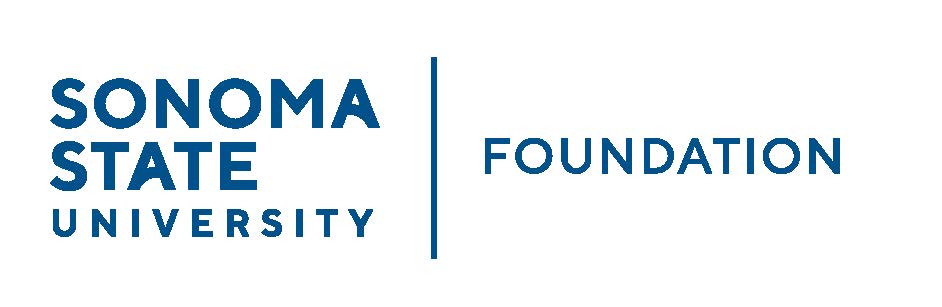 PHILANTHROPY & GOVERNANCE JOINT COMMITTEE AGENDASSU Foundation Philanthropy & Governance CommitteeThursday September 8, 2022Zoom/Teleconference(for dial-in instructions please email kyle.bishop-gabriel@sonoma.edu)10:00 – 11:30AMMembers:			Mario Perez (Joint Chair – Phil & Gov), Terry Atkinson (Chair – Phil), 				David 	Felte (Chair – Gov), Ian Hannah (Phil & Gov), Tom Isaak (Phil 				& Gov), Robert U’Ren (Phil) Committee Staff:		Kyle Bishop-GabrielOpening CommentsApproval of Minutes – 5.11.22 Philanthropic Productivity Update SSU Marketing/Advertising UpdateInstitutional Philanthropic Priorities New Board Prospects/RecommendationsRevised SSUF Corporate Resolution - Delegation of AuthorityOpen Items